   Kurum Adı                         :                                                                                    Kurum Tesis Türü             :   Kurum Yatak Kapasitesi  :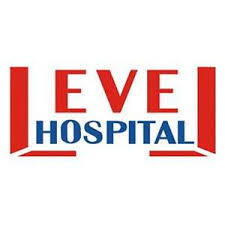 YOĞUNBAKIM ÜNİTESİ ENFEKSİYON KONTRTOLÜ DEĞERLENDİRME FORMUYOĞUNBAKIM ÜNİTESİ ENFEKSİYON KONTRTOLÜ DEĞERLENDİRME FORMUYOĞUNBAKIM ÜNİTESİ ENFEKSİYON KONTRTOLÜ DEĞERLENDİRME FORMUYOĞUNBAKIM ÜNİTESİ ENFEKSİYON KONTRTOLÜ DEĞERLENDİRME FORMUDÖKÜMAN KODU EN.FR.33YAYIN TARİHİ 26.12.2017REVİZYON NOREVİZYON TARİHİSAYFA 1/22. BASAMAK3.BASAMAKYBÜ Yatak KapasitesiMV SayısıYBÜ Hemşire sayısıSertifikalı:…………  sertifikasız……..Toplam:Sertifikalı:…………  sertifikasız……..Toplam:7/24 Uzman HekimVar:………………Yok:………………Yok ise açıklama……………………………….Var:………………Yok:………………Yok ise açıklama……………………………….Yatak başına Düşen Hemşire Sayısı08-16:…………16-24:…………08-08 (hafta sonu tam gün nöbet sistemi var ise)………………..08-16:…………16-24:…………08-08 (hafta sonu tam gün nöbet sistemi var ise)………………..Toplam Temizlik Personeli Sayısı08-16:…….16-24:……08-16:…….16-24:……YBÜ TescilVar…………….Yok…………..Yok ise gerekçe…………………………………Var…………….Yok…………..Yok ise gerekçe…………………………………Tescil edilen YBÜ Branş Tipiİzolasyon OdasıVar…………….Yok…………..Yok ise gerekçe…………………………………Var…………….Yok…………..Yok ise gerekçe…………………………………YBÜ içeresinde el yıkama lavabosu Var…………….Yok…………..Yok ise gerekçe…………………………………Var…………….Yok…………..Yok ise gerekçe…………………………………Tescil koşulları devam ediyor mu?Evet…………….Hayır…………..Hayır ise gerekçe…………………………………Evet…………….Hayır…………..Hayır ise gerekçe…………………………………YBÜ ziyaretçi girişine açık mı?Evet…………….Hayır…………..Hayır ise gerekçe…………………………………Evet…………….Hayır…………..Hayır ise gerekçe…………………………………YOĞUNBAKIM ÜNİTESİ ENFEKSİYON KONTRTOLÜ DEĞERLENDİRME FORMUYOĞUNBAKIM ÜNİTESİ ENFEKSİYON KONTRTOLÜ DEĞERLENDİRME FORMUYOĞUNBAKIM ÜNİTESİ ENFEKSİYON KONTRTOLÜ DEĞERLENDİRME FORMUYOĞUNBAKIM ÜNİTESİ ENFEKSİYON KONTRTOLÜ DEĞERLENDİRME FORMUDÖKÜMAN KODU  EN.FR.33YAYIN TARİHİ 26.12.2017REVİZYON NOREVİZYON TARİHİSAYFA 2/22. BASAMAK3.BASAMAKYBÜ Yatak KapasitesiMV SayısıKuvöz sayısıAçık Kot Yatağı SayısıYBÜ Hemşire sayısıSertifikalı:…………  sertifikasız……..Toplam:Sertifikalı:…………  sertifikasız……..Toplam:7/24 Uzman HekimVar:………………Yok:………………Yok ise açıklama……………………………….Var:………………Yok:………………Yok ise açıklama……………………………….Yatak başına Düşen Hemşire Sayısı08-16:…………16-24:…………08-08 (hafta sonu tam gün nöbet sistemi var ise)………………..08-16:…………16-24:…………08-08 (hafta sonu tam gün nöbet sistemi var ise)………………..Kuvöz Başına Düşen Hemşire Sayısı08-16:…………16-24:…………08-08 (hafta sonu tam gün nöbet sistemi var ise)………………..08-16:…………16-24:…………08-08 (hafta sonu tam gün nöbet sistemi var ise)………………..Toplam Temizlik Personeli Sayısı08-16:…….16-24:……08-16:…….16-24:……YBÜ TescilVar…………….Yok…………..Yok ise gerekçe…………………………………Var…………….Yok…………..Yok ise gerekçe…………………………………Tescil edilen YBÜ Branş Tipiİzolasyon OdasıVar…………….Yok…………..Yok ise gerekçe…………………………………Var…………….Yok…………..Yok ise gerekçe…………………………………YBÜ içeresinde el yıkama lavabosu Var…………….Yok…………..Yok ise gerekçe…………………………………Var…………….Yok…………..Yok ise gerekçe…………………………………Tescil koşulları devam ediyor mu?Evet…………….Hayır…………..Hayır ise gerekçe…………………………………Evet…………….Hayır…………..Hayır ise gerekçe…………………………………YBÜ ziyaretçi girişine açık mı?Evet…………….Hayır…………..Hayır ise gerekçe…………………………………Evet…………….Hayır…………..Hayır ise gerekçe…………………………………